[Logo Centre Docent] 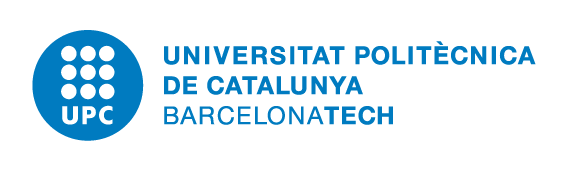 SISTEMA DE GARANTIA INTERNA DE LA QUALITAT[NOM CENTRE DOCENT]5.1 Gestió i millora dels recursos materials
ÍNDEX1. 	Finalitat2.	Abast3.	Normatives / referències4.	Responsabilitats5.	Desenvolupament del procés6.	Indicadors7.	Evidències8.	FluxgramaFINALITATAquest procés descriu com el [nom abreviat del centre docent] ([Nom complet del centre docent]) realitza Gestió i millora dels recursos materials ABASTEl present document és d’aplicació a les titulacions oficials de l'[Nom centre docent], ja siguin de grau o de màster.NORMATIVES / REFERÈNCIES- Marc extern:- Marc intern:Informes de seguiment, de Gestió, Memòria.RESPONSABILITATSResponsable del procés: ...Equip Directiu: Definició del pressupost i la priorització de necessitats.[Nom de l’Òrgan responsable]: Debatre i aprovar el pressupost i la priorització de necessitats.[Nom/s de la/les Sotsdireccio/ns]: Coordina “Procediments per a la gestió d’incidències, reclamacions, suggeriments i felicitacions”[Nom/s de la Unitat/s Especialitzada/es de la Unitat Transversal de Gestió]:  Executa l’adquisició, modificació o revocació de nous béns i serveis. DESENVOLUPAMENT DEL PROCÉSL’Equip Directiu,  valida l’ avantprojecte de pressupost presentat pel Cap de l’UTG i junt amb la priorització de les necessitats detectades s’aprova el projecte de pressupost per la Junta/ Comissió Permanent del centre.Per l’adquisició de béns/serveis s’aplicarà la normativa de contractació que correspongui i s’efectuarà directament pel centre o per mitja del Servei de Patrimoni de la UPC.Pel manteniment i gestió dels béns/serveis,s’assignarà a la unitat corresponent. El Cap d’UTG, revisa els resultats del procés i la liquidació del pressupost anual, realitza l’informe que serà recollit pel procés 6.1. - Recollir i Analitzar els resultatsL’equip directiu revisa els resultats del procés,i si s’escau, modifica el procés. Aquesta modificació quedarà recollida, en el SGIQ a través del procés 8.1 Desplegament, seguiment i revisió del SGIQ, i control de la documentació.[Veure fluxgrama]INDICADORSLa relació dels indicadors que cal considerar per avaluar aquest procés són els següents:A)   Indicadors de resultats:B) Indicadors de satisfacció:EVIDÈNCIESLa relació d’evidències que cal generar per avaluar aquest procés són les següents:Acta de la reunió de l’Equip Directiu sobre l’aprovació dels pressupost i la priorització de necessitats.Acta d’aprovació per part de l’orgàn corresponent del pressupost i la priorització de necessitatsFLUXGRAMAGestió Documental i control de canvisGestió Documental i control de canvisGestió Documental i control de canvisGestió Documental i control de canvisGestió Documental i control de canvisVersióReferència de la modificacióElaborat perAprovat perData1Disseny del SGIQ aprovat per AQU CatalunyaMarç 20112Es simplifica el procés i s’actualitza